新 书 推 荐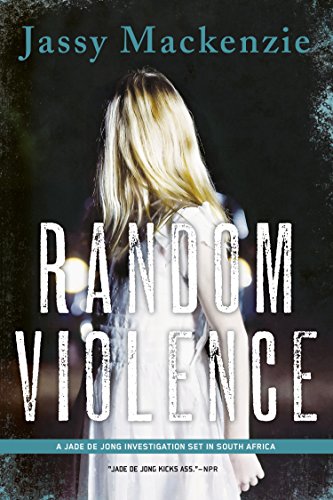 中文书名：《随机暴力事件》英文书名：RANDOM VIOLENCE (A PI Jade de Jong Novel Book 1)作    者：Jassy Mackenzie出 版 社：Soho Crime代理公司：Ayesha Pande Literary/ANA/Cindy Zhang页    数：331页出版时间：2010年4月代理地区：中国大陆、台湾审读资料：电子稿类    型：惊悚悬疑内容简介：随着实习警员（P.I.）杰德·德荣在约翰内斯堡（Johannesburg ）调查一起富裕的白种人谋杀案和最近发生的其他汽车劫案，某种模式开始显现，并可以追溯到她父亲被谋杀的时候，还涉及到一系列庞大而又错综复杂的谋利犯罪。在约翰内斯堡，家境殷实的白种人通常居住在有门禁设施的社区；当他们离开汽车去开大门时，汽车劫案时有发生。但受害者很少被杀害，更不用说是开了两枪，像安妮特·博塔（Annette Botha）一样。而这位贵妇人的丈夫皮特·博塔（Piet Botha）则成了妻子凶案的头号嫌疑人。十年前，在父亲被杀害后，杰德逃离南非。现在回到小镇上，她帮助父亲之前的助理大卫·帕特尔（David Patel）警督调查这起凶案。在南非种族隔离制度下，有印第安血统的帕特尔永远不可能取得他目前的位置。但他对此次调查也感到来自“老派”上司的压力，并担心挥之不去的种族偏见正发挥着作用。作者简介：雅西·麦肯齐（Jassy Mackenzie）现居于南非约翰内斯堡，在经历了一次在枪口威胁下的汽车劫案后，她由此为灵感创作了她的第一部惊悚小说《随机暴力事件》。她是《杰德·德荣》（Jade de Jong）系列惊悚小说的作者，该系列讲述了一个偏爱法外之地的精力充沛的实习女警员的故事，她还写了四部情欲爱情小说。雅西还喜欢骑马、骑自行车、旅行、烹饪和阅读。媒体评价:“自小在南非长大的麦肯齐下笔游刃有余，为我们带来了一个拥有迷人角色的精彩故事——杰德尤其让人难忘——以及丰富的南非色彩，包括它残酷的种族历史。既残忍又美丽，《随机暴力事件》不遗余力地紧紧吸引着读者。”                 ---《里士满时代快报》（Richmond Times Dispatch） “南非作家麦肯齐创造了一个坚强的女性角色，她拥有令人吃惊的韧性、非同寻常的朋友和难以置信的运气…故事引人入胜”---《图书馆期刊》，（星级书评）（Library Journal, Starred Review） “以现代南非为背景，麦肯齐的首部作品让实习警员杰德·德荣闪亮登场…情节曲折离奇，麦肯齐巧妙地让读者紧紧跟随她勇敢的冒险，同时也让读者有机会了解南非种族隔离后的生活。读者们将会期待关于杰德的漫长的小说故事。”---《出版者周刊》，（星级书评）（Publishers Weekly, Starred Review）谢谢您的阅读！请将回馈信息发至：张滢（Cindy Zhang)安德鲁·纳伯格联合国际有限公司北京代表处北京市海淀区中关村大街甲59号中国人民大学文化大厦1705室，100872电 话：010-82504506传 真：010-82504200Email:  Cindy@nurnberg.com.cn 网 址: http://www.nurnberg.com.cn 新浪微博：http://weibo.com/nurnberg 豆瓣小站：http://site.douban.com/110577/ 微信订阅号：安德鲁书讯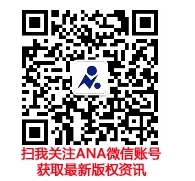 